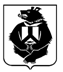  ┌              					                ┐ ИНФОРМАЦИОННОЕ ПИСЬМОО  соблюдении требований законодательства Российской Федерации и локальных актов учреждения в сфере противодействия коррупцииКГБУ «Хабкрайкадастр» (далее – учреждение) с целью профилактики совершения антикоррупционных правонарушений сотрудниками учреждения сообщает о распространении положений  Федерального закона от 25.12.2008 № 273-ФЗ «О противодействии коррупции», Указа Президента Российской Федерации от 02.04.2013 № 309 "О мерах по реализации отдельных положений Федерального закона "О противодействии коррупции", Плана по противодействию коррупции на 2018-2020 года.Коррупция - злоупотребление служебным положением, дача взятки, получение взятки, злоупотребление полномочиями, коммерческий подкуп либо иное незаконное использование физическим лицом своего должностного положения вопреки законным интересам общества и государства в целях получения выгоды в виде денег, ценностей, иного имущества или услуг имущественного характера, иных имущественных прав для себя или для третьих лиц либо незаконное предоставление такой выгоды указанному лицу другими физическими лицами. Коррупцией также является совершение перечисленных деяний от имени или в интересах юридического лица (пункт 1 статьи 1 Федерального закона от 25.12.2008 № 273-ФЗ "О противодействии коррупции").Статьей 13.3. Федерального закона от 25.12.2008 № 273-ФЗ "О противодействии коррупции" установлена обязанность организаций (учреждений) принимать меры по предупреждению коррупции.В соответствии со ст.13.3 Федерального закона от 25.12.2008 № 273-ФЗ "О противодействии коррупции" в учреждении введено в действие с 01.06.2017 Положение об антикоррупционной политике в                                 КГБУ «Хабкрайкадастр» (далее - Положение), которое содержит основные принципы антикоррупционной деятельности учреждения, обязанности работников учреждения, связанных с предупреждением и противодействием коррупции, ответственности сотрудников учреждения за несоблюдение требований антикоррупционной политики.В соответствии с требованиями Положения сотрудники учреждения обязаны:- воздерживаться от совершения и (или) участия в совершении коррупционных правонарушений в интересах или от имени учреждения;-воздерживаться от поведения, которое может быть истолковано окружающими как готовность совершить или участвовать в совершении коррупционного правонарушения в интересах или от имени учреждения;- незамедлительно информировать руководство учреждения о случаях склонения работника к совершению коррупционных правонарушений;- незамедлительно информировать руководителя учреждения о ставшей известной информации о случаях совершения коррупционных правонарушений другими работниками, контрагентами учреждения и иными лицами;- сообщить непосредственному руководителю  и лицу, ответственному  Лицом, ответственным за профилактику коррупционных правонарушений в учреждении, является начальник управления правовой и кадровой работы Чичик Анна Юрьевна.По вопросам разъяснения положений законодательства в сфере противодействия коррупции и их правильного его применения сотрудники учреждения вправе обращаться к лицу, ответственному за профилактику коррупционных правонарушений в учреждении.В рамках реализации Положения об антикоррупционной	 политике в учреждении  действует Кодекс этики и служебного поведения (далее – Кодекс). Кодексом предусмотрены основные принципы служебного поведения сотрудников учреждения. В частности, работники обязаны:-осуществлять свою деятельность в соответствии с предметом и целями деятельности учреждения;-исключать действия, связанные с влиянием каких-либо личных, имущественных (финансовых) и иных интересов, препятствующих добросовестному исполнению ими должностных обязанностей;-соблюдать нормы профессиональной этики  и правила делового поведения;-проявлять корректность, доброжелательность, терпимость и внимательность в обращении с гражданами и должностными лицами;-воздерживаться от поведения, которое могло бы вызвать сомнение  в добросовестном исполнении работником должностных обязанностей, а также избегать конфликтных ситуаций, способных нанести ущерб его репутации или авторитету учреждения;-воздерживаться от публичных высказываний, суждений и оценок в отношении деятельности учреждения, его руководителя, если это не входит в должностные обязанности работника;-стремиться  к обеспечению как можно более эффективному распоряжению ресурсами, находящимися в сфере его ответственности;-не получать в связи с исполнением служебных обязанностей вознаграждения от физических и юридических лиц (подарки, денежное вознаграждение, услуги материального характера, плату за развлечения, отдых, за пользование транспортным средством и иные вознаграждения).Статьей 13 Федерального закона "О противодействии коррупции" установлена ответственность физических лиц за коррупционные правонарушения.  Граждане Российской Федерации, иностранные граждане и лица без гражданства за совершение коррупционных правонарушений несут уголовную, административную, гражданско-правовую и дисциплинарную ответственность в соответствии с законодательством Российской Федерации. Так, согласно статье 192 ТК РФ к дисциплинарным взысканиям, в частности, относится увольнение работника по основаниям, предусмотренным пунктами 5, 6, 9 или 10 части первой статьи 81, пунктом 1 статьи 336, а также пунктами 7 или 7.1 части первой статьи 81 ТК РФ в случаях, когда виновные действия, дающие основания для утраты доверия, совершены работником по месту работы и в связи с исполнением им трудовых обязанностей. Трудовой договор может быть расторгнут работодателем, в том числе в следующих случаях:- однократного грубого нарушения работником трудовых обязанностей, выразившегося в разглашении охраняемой законом тайны (государственной, коммерческой и иной), ставшей известной работнику в связи с исполнением им трудовых обязанностей, в том числе разглашении персональных данных другого работника (подпункт "в" пункта 6 части 1 статьи 81 ТК РФ);- совершения виновных действий работником, непосредственно обслуживающим денежные или товарные ценности, если эти действия дают основание для утраты доверия к нему со стороны работодателя (пункт 7 части первой статьи 81 ТК РФ);Уголовная ответственность предусмотрена за злоупотребление служебным положением, дачу взятки, получение взятки, злоупотребление полномочиями, коммерческий подкуп либо иное незаконное использование физическим лицом своего должностного положения вопреки законным интересам общества и государства в целях получения выгоды в виде денег, ценностей, иного имущества или услуг имущественного характера, иных имущественных прав для себя.           Информационное письмо направляется для сведения и использования в работе.Директор                                                                                             А.В. Тюркин                                                              Чичик Анна Юрьевна 8(4212)70-35-90МИНИСТЕРСТВО    ИМУЩЕСТВЕННЫХ ОТНОШЕНИЙ ХАБАРОВСКОГО КРАЯКРАЕВОЕ  ГОСУДАРСТВЕННОЕБЮДЖЕТНОЕ УЧРЕЖДЕНИЕ «ХАБАРОВСКИЙ КРАЕВОЙ ЦЕНТР ГОСУДАРСТВЕННОЙ КАДАСТРОВОЙ ОЦЕНКИ И УЧЕТА НЕДВИЖИМОСТИ(КГБУ «ХАБКРАЙКАДАСТР»)Руководителям  структурных подразделений КГБУ «Хабкрайкадастр» (филиалов, отделений) Воронежская ул., д. 47а, г. Хабаровск, 680022 Тел.(4212) 75 23 33 факс (84212) 75 23 30 E-mail: bti@khvbti ОКПО 15851301 ОГРН 1172724014792 ИНН/КПП 2724221777/272401001Руководителям  структурных подразделений КГБУ «Хабкрайкадастр» (филиалов, отделений) Руководителям  структурных подразделений КГБУ «Хабкрайкадастр» (филиалов, отделений) 